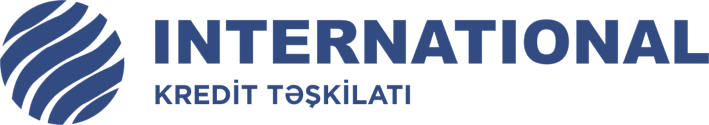 I. ŞƏXSİ MƏLUMATI. ŞƏXSİ MƏLUMATAdı, soyadı Doğulduğu yer və tarixCinsiAilə vəziyyətiEv ünvanıƏlaqə telefonuE-poçtu:  II. TƏHSİLII. TƏHSİLII. TƏHSİLII. TƏHSİLII. TƏHSİLMəktəbin adıFakültə,ixtisasQəbul olma və bitirmə  tarixiDərəcəAli təhsilIII. İŞ TƏCRÜBƏSİIII. İŞ TƏCRÜBƏSİIII. İŞ TƏCRÜBƏSİIII. İŞ TƏCRÜBƏSİİş yerinin adı/yeriVəzifəsi/Gündəlik vəzifə  öhdəlikləriİşə qəbul və çıxma tarixiİşdən çıxmanın səbəbiIV. DİL BİLMƏ BACARIQLARIIV. DİL BİLMƏ BACARIQLARIIV. DİL BİLMƏ BACARIQLARIIV. DİL BİLMƏ BACARIQLARIIV. DİL BİLMƏ BACARIQLARIIV. DİL BİLMƏ BACARIQLARIIV. DİL BİLMƏ BACARIQLARIIV. DİL BİLMƏ BACARIQLARIIV. DİL BİLMƏ BACARIQLARIIV. DİL BİLMƏ BACARIQLARIBildiyinizxarici dilOxumaOxumaOxumaYazmaYazmaYazmaDanışıqDanışıqDanışıqBildiyinizxarici dilOrtaYaxşıÇox yaxşıOrtaYaxşıÇox yaxşıOrtaYaxşıÇox yaxşıAzərbaycanIngilisTürkRusV. KOMPYUTER BACARIQLARI V. KOMPYUTER BACARIQLARI V. KOMPYUTER BACARIQLARI V. KOMPYUTER BACARIQLARI V. KOMPYUTER BACARIQLARI ProqramlarƏlaYaxşıKafiQeyri-kafiVI. DİGƏR BİLGİLƏR VƏ BACARIQLARVI. DİGƏR BİLGİLƏR VƏ BACARIQLARHobbi və maraqlarBacarıqlar 